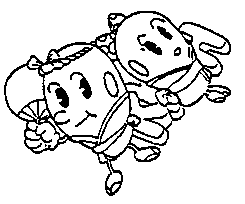 今年のOKKOHは、来る７月２９日（土）に開催が決定！また、会場は富士見グリーンカルチャーセンター周辺での開催となります。企業PR・地区のPRでもOK。もちろん物品販売でも構いません。参加希望の方は、５月２９日（月）までに裏面の企画書を事務局までファクシミリまたはe-mailで提出してください。e-mailの場合は商工会HPから企画書をダウンロードできます。　（facsimile　0266-62-5644　e-mail　fujimi02@po29.lcv.ne.jp）１　開催日：平成２９年７月２９日（土）２　時　　間：１１:００～１６:００ごろまで３　会場：７月上旬開催予定の代表者会議にてご説明いたします。４　申込〆切：平成２９年５月２９日（月）（〆切を必ず守ってください）富士見OKKOHイベント企画委員会ブースイベント部会第３４回富士見OKKOHブースイベント企画書（富士見町商工会　facsimile　０２６６－６２－５６４４）※　希望出店スペース欄は必ずご記入ください。上記の個人情報は富士見OKKOHについてのみ利用し、他の目的では使用いたしません。◆　チラシ原稿依頼書下記チラシ原稿の記入をお願いいたします。（ＰＲ用チラシにそのまま掲載いたします）申込み〆切り：５月２９日（月）【企画書提出先】富士見町商工会館内　富士見OKKOH実行委員会事務局　　　　　　　　諏訪郡富士見町落合１００７８－１（telephone：０２６６－６２－２３７３、facsimile：０２６６－６２－５６４４）団体名代表者名担当者名代表者ご住所担当者ご住所代表者電話番号（　　　　）　　－担当者電話番号（　　　　）　　－代表者ＦＡＸ番号（　　　　）　　－担当者ＦＡＸ番号（　　　　）　　－代表者携帯番号（　　　　）　　－　　　　　　　　　　　　　　担当者携帯番号（　　　　）　　－出店内容希望出店スペース　間口　　　　ｍ　×　奥行　　　　ｍ　間口　　　　ｍ　×　奥行　　　　ｍ　間口　　　　ｍ　×　奥行　　　　ｍ通信欄チラシ原稿チラシ原稿出店団体名内容（１５字以内）